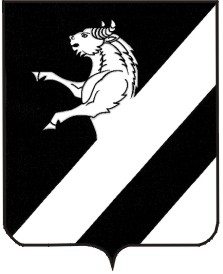 КРАСНОЯРСКИЙ КРАЙАЧИНСКИЙ РАЙОН ПРИЧУЛЫМСКИЙ СЕЛЬСКИЙ СОВЕТ ДЕПУТАТОВ 

РЕШЕНИЕ 23.04.2018                                          п. Причулымский                                     № Вн-170РО внесении изменений  в решение Причулымского сельского Совета депутатов от 26.09.2013 № 30-116Р «Об утверждении Положения о порядке организации и проведения собраний, конференций граждан в муниципальном образовании Причулымский сельсовет»В целях приведения нормативных правовых актов Причулымского сельского Совета депутатов в соответствие с действующим законодательством,  руководствуясь статьями  20, 24 Устава Причулымского сельсовета Ачинского района Красноярского края,  Причулымский сельский  Совет депутатов  РЕШИЛ:1. Внести в Положение о порядке организации проведения собраний, конференций граждан в муниципальном образовании в муниципальном образовании Причулымский сельсовет, утвержденное  решением Причулымского сельского Совета депутатов от 26.09.2013 № 30-116Р (далее - Положение) следующие изменения:1.1. в главе 1:- в абзаце первом слова «обсуждения вопросов местного значения, информирования населения о деятельности органов и должностных лиц местного самоуправления» заменить словами «осуществления местного самоуправления»;- в абзаце втором слова «в целях осуществления территориального общественного самоуправления, на собрания и конференции граждан, проводимые» исключить;1.2. пункт 1 статьи 1 изложить в следующей редакции:«1. В настоящем Положении используются следующие основные понятия:собрание граждан  (далее - собрание) - совместное заседание (присутствие) граждан для обсуждения вопросов, относящихся к ведению местного самоуправления, и их непосредственного решения и (или) выражения мнения по ним, а также для выявления мнения населения по вопросам, относящимся к ведению органов государственной власти края. Полномочия собрания граждан могут осуществляться конференцией граждан (собранием делегатов);собрание - совместное присутствие граждан в специально отведенном или приспособленном для этого месте для коллективного обсуждения каких-либо общественно значимых вопросов;  конференция граждан (собрание делегатов) (далее - конференция) - совместное заседание делегатов, избранных в установленном настоящим Положением порядке гражданами по месту жительства, для осуществления полномочий собраний граждан в случаях, установленных настоящим Положением;гражданин - физическое лицо, обладающее активным избирательным правом на выборах  в соответствии с федеральными законами и законами края;население - совокупность граждан, проживающих на территории Причулымского сельсовета.»;1.3. в пункте 1 статьи 2 слово «населением» заменить на словом «гражданами»;1.4. пункт 3 статьи 2 изложить в следующей редакции:«3. К компетенции собраний, конференций граждан Причулымского сельсовета  относится решение следующих вопросов:3.1. выдвижение кандидатов в органы местного самоуправления и органы государственной власти;3.2. инициатива об отзыве депутатов, выборных должностных лиц;3.4. правотворческая инициатива по вопросам местного значения;3.5. обсуждение проектов решений Причулымского сельского Совета депутатов по наиболее важным вопросам жизни Причулымского сельсовета;3.6. обсуждение планов и программ социально - экономического развития муниципального  образования, заслушивание и обсуждение информаций должностных лиц органов государственной власти, местного самоуправления об их выполнении;3.7. обсуждение вопросов сохранности и рационального использования муниципальной собственности на данной территории;3.8. обсуждение вопросов изменения границ Причулымского сельсовета;3.9.  наименование и переименование улиц, площадей Пичулымского сельсовета;3.10. планов застройки Пичулымского сельсовета;3.11.  развитие личных подсобных хозяйств граждан;3.12. соблюдение правопорядка;3.13. содержание, использование и обслуживание жилого фонда и жилых помещений, мест общего пользования, дорог, тротуаров, спортивных площадок и т.д.;3.14. благоустройство и озеленение территории, охраны природы;3.15. решение вопроса о добровольном сборе средств населения для реализации вопросов местного значения;3.16. решение других вопросов, предусмотренных действующим законодательством;»;1.5. в статье 3:- пункт 1 главы 1 изложить в следующей редакции:«1. Собрания, конференции проводятся, как правило, по домам, улицам или определенным гражданами участкам территории Причулымского сельсовета.Собрания, конференции созываются по мере необходимости.»;- в абзаце втором пункта 4 слово «пяти» заменить словом «десяти»;- в абзаце втором пункта 7 слово «десять» заменить словом «пятнадцать»;- в предложении четвертом пункта 10 слова «Указанные в протоколы» заменить словами «Указанные протоколы»;1.6. статью 4 дополнить пунктом 1.1. следующего содержания:«1.1. Подготовку к проведению собрания, конференции осуществляет образованная Причулымским сельским Советом депутатов комиссия. В состав указанной комиссии включаются, с их согласия, инициаторы созыва собрания, конференции или представители этих инициаторов.»;1.7. абзац первый статьи 5 после слов «и места жительства участника» дополнить словами ««по роспись»»;1.8. в пункте 3 слова «созвавший конференцию орган местного самоуправления» заменить словами «Причулымский сельский Совет депутатов».2. Контроль за исполнением настоящего Решения возложить на постоянную комиссию по экономической и бюджетной политике, муниципальному имуществу, сельскому хозяйству, землепользованию и охране окружающей среды.3. Настоящее решение вступает в силу со дня, следующего за днем его официального опубликования в информационном листе «Причулымский вестник» и подлежит размещению на официальном сайте администрации Причулымского сельсовета и сельского Совета депутатов Ачинского района Красноярского края: http://adm-prichulim.gbu.su/.Председатель Причулымского сельского Совета депутатов                                        О.Г.Дражник«___»___________________2018г.                Глава Причулымского сельсовета                                                    Т.И.Осипова                 «___»_________________2018г.